ZAMÓWIENIE NA ROLETY MATERIAŁOWE RM 32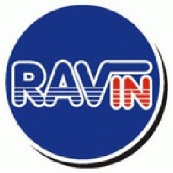 Zamawiający:	Nr zamówienia:	Data zamówienia:Termin realizacji:	(czytelny podpis zamawiającego)Nr paczkiSzerokość roletySzerokość roletyWysokość (mm)Ilość (szt.)Symbol tkaninySterowanie P/LKolor mechanizmuKolor mechanizmuKolor mechanizmuMontażMontażUwagiNr paczkicałkowita (mm)samej tkaniny (mm)Wysokość (mm)Ilość (szt.)Symbol tkaninySterowanie P/LbiałyRAL 9003szaryRAL 7035czarnyRAL 9005ścianasufitUwagi1223456777889